                                          Меню                           по СанПиНу 2.3\2.4.3590-20Приготавливаемых блюд.Возрастная категория 7-11 летПрием пищиНаименование блюдаВес блюдаПищевые веществаПищевые веществаПищевые веществаЭнергетическая ценность№ рецептурыПрием пищиНаименование блюдаВес блюдаБелкиЖирыУглеводыЭнергетическая ценность№ рецептурыНеделя 1День 3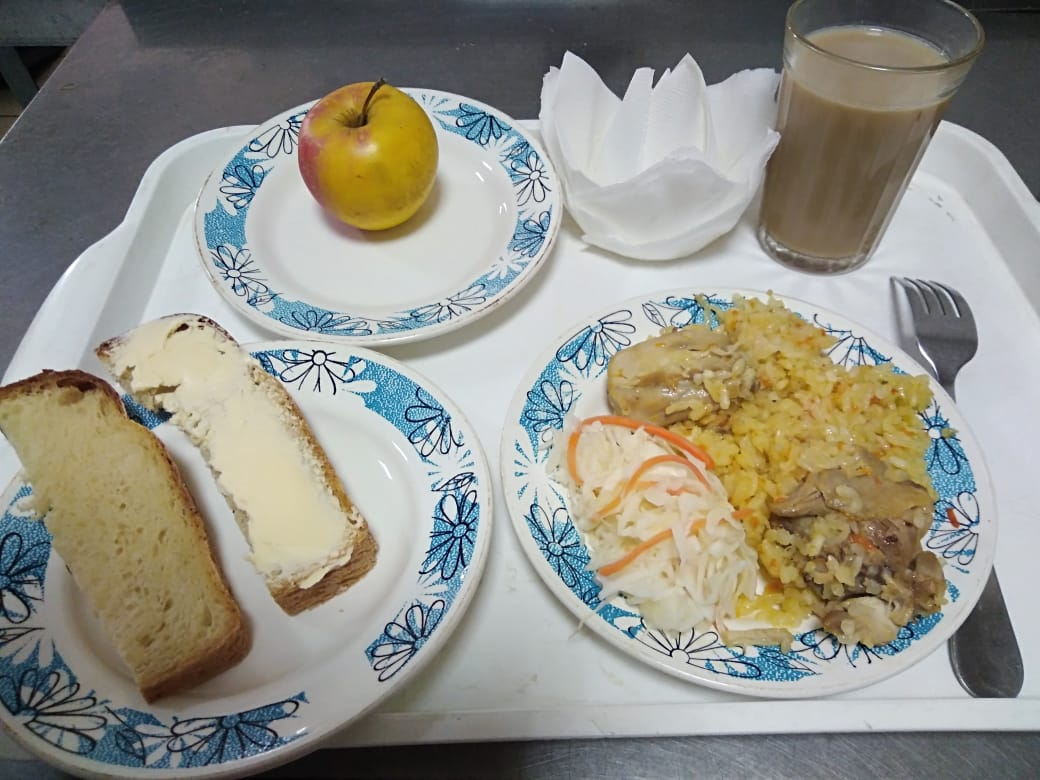 ГорячийЗавтракПлов из птицы16213,688,029,52245,15291ГорячийЗавтракХлеб пшеничный302,000,1510,5058,50НГорячийЗавтракКофейный напиток с молоком сгущенным2002,941,9820,92113,40380Овощи соленые (капуста квашенная.)500,350,050,956,0071Фрукты свежие1000,010,009,8047,00338Бутерброд с маслом сливочным301,775,6111,16102,001Итого за день20,7515,7982,85572,05